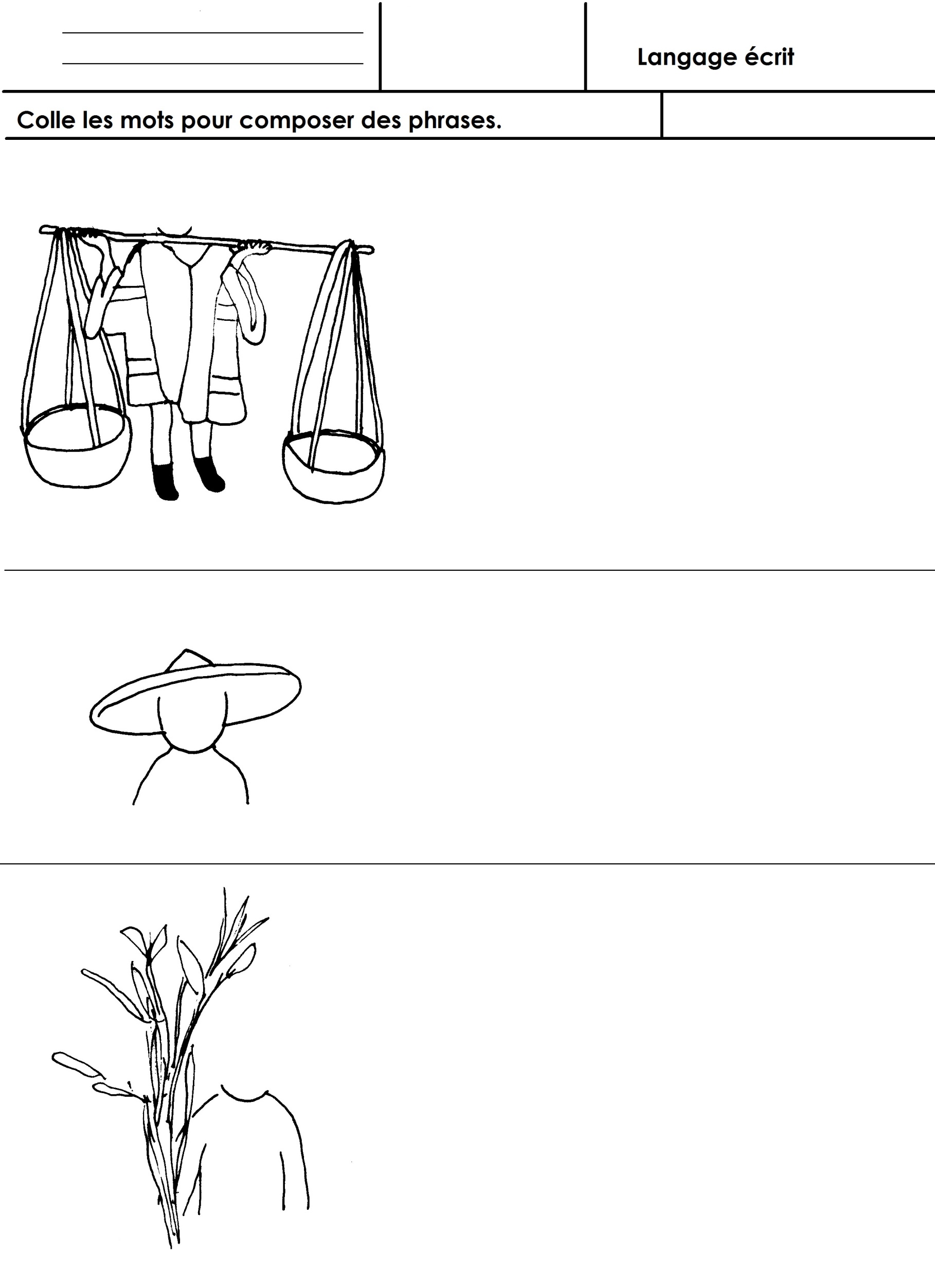 unechapeau.porteunpalanche.portedubambou.porteunechapeau.porteunpalanche.portedubambou.porteunechapeau.porteunpalanche.portedubambou.porte